Restitution de connaissances      (8 points)Exercice 1 :  ( 3 pts)    Définir les termes suivants :- Epicentre : …………………………………………………………………………………………………………………………………...............................- Discontinuité : …………………………………………………………………………………………………………………………………………………………..- Isoséiste : …………………………………………………………………………………………………………………………………………………………………..Exercice 2 :  (3pts )   Répondre par vrai ou faux aux suggestions suivantes ; en corrigeant celles qui sont fausses.L’échelle de  RICHTER  est basée  sur les déclarations des gens ayant vécu le séisme.……………………………………………………………………………………………………………………………………. Les ondes sismiques se propagent  à vitesse constante dans des milieux hétérogènes.……………………………………………………………………………………………………………………………………….Les isoséistes se rapprochent de plus en plus  qu’on s’éloigne du foyer.………………………………………………………………………………………………………………………………………….Exercice 3 :  (2pts)    Relie par une flèche chaque élément du groupe A ; à son correspondant dans le groupe B Raisonnement scientifique et communication écrite et graphique        (12points)Exercice 1  (6points)Le document 1 représente un schéma réalisé après  un séisme d’Al Hoceima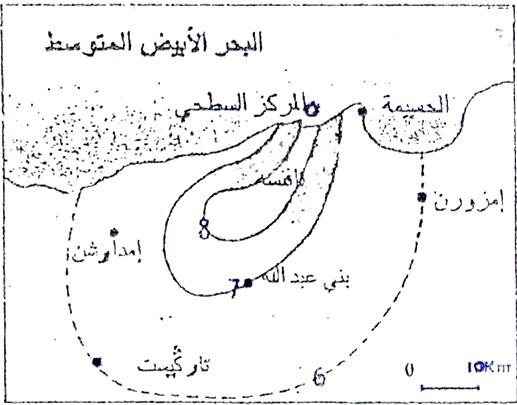                                                                                               document 1Donner un titre au document 1    (0,5 pt) : …………………………………………………………………………………………………………………………………..  a-    Qu’appelle-t- on les courbes numérotées dans ce  document ?     (0,5 pt) ....................................................................................................................................................................................................b-   qu’est –ce  qu’il exprime chaque courbe.     ( 0,5 pt ): ……………………………………………………………………………………………………………………………………………………………………………………………………………………………………………………………………………………………………………………………Comparer l’intensité sismique dans les zones EMZOUREN et TARGUIS T ;  justifier votre réponse.       ( 1 pt )…………………………………………………………………………………………………………………………………………………………………………………………………………………………………Comparer l’intensité sismique dans les zones  TARGUIST et BANI ABDALLAH et TAFSSNA ; justifier votre réponse.que peut en déduire. ?       ( 1 pt ) …………………………………………………………………………………………………………………………………………………………………………………………………………………………………..……………………………………………………………………………………………………………………………………………………………………………………………………………………………………Citer l’échelle  utilisée  pour réaliser ce genre de carte dans le document 1.       ( 0,5 pt )       …………………………………………………………………………………………………………Calculer l’intensité sismique selon l’échelle RICHTER, enregistrée dans la zone de TAFSSNA a  en utilisant la formule suivante :     M= 1+2i/3       ( 2 pts )…………………………………………………………………………………………………………………………………………………………………………………………………………………………………………………………………………………………………………………………………………………………………………………………………………………………………………………………………………Exercice 2   ( 6 points )   le document 2  ( figure   ci-dessous  représente la vitesse  de propagation  des  ondes S  en fonction de la profondeur de l’écorce terrestre.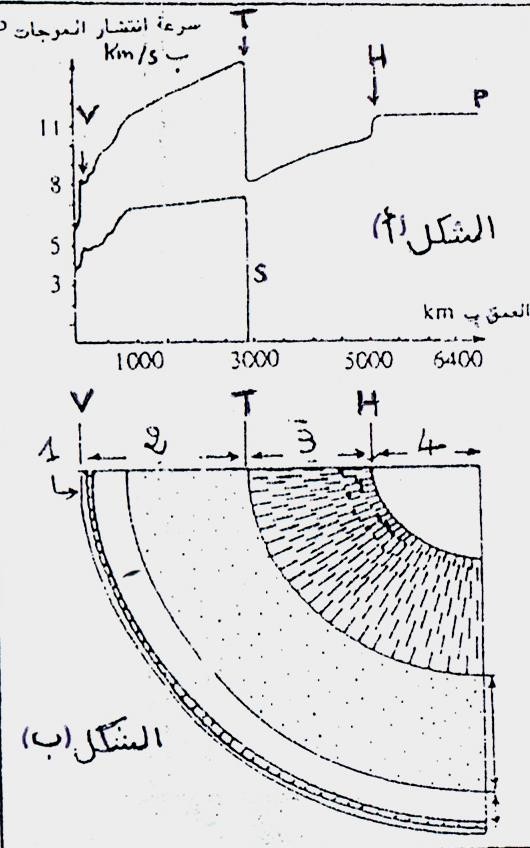 Comparer la vitesse de propagation  des ondes P à celle des ondes S à partir de L’écorce  terrestre jusqu’à 2900 km.  (1 pt)…………………………………………………………………………………………………………………………………………………………………………………………Extraire de ce  document (figure A) le nombre de changement brusque de la vitesse  Des ondes P   (1 pt)   ………………………………………………………………………………………………………………………………………………………………..D’après le document 2 (figure B)  expliquer la cause de  ces variations  des les profondeurs     30 km -2900km -  5100 km.   (1 pt)………………………………………………………………………………………………………………………………………………………………………………..………………………………………………………………………………………………………………………………………………………………………………….Citer les noms convenables aux lettres A- B- C- D      ( 2 pts )A ………………………………………………..  B…………………………………………………….C ………………………………………………     D ……………………………………………………..donner une explication de la cause d’absence des ondes S  au niveau de l’enveloppe C       (1pt)……………………………………………………………………………………………………………………………………………………………………………………………………………………………………………………………………………………………………………………………………………………………………Groupe AGroupe B1- FOYER2- ECHELLE  MSK3-  ISOSEISTE4- SISMOGRAPHECourbe assemblant les points ayant les mêmes degrés de séisme        permet  l’enregistrement des ondes sismiqueslieu de départ des ondes sismiquesévalue  les dégâts  observés  par un séisme